Пятница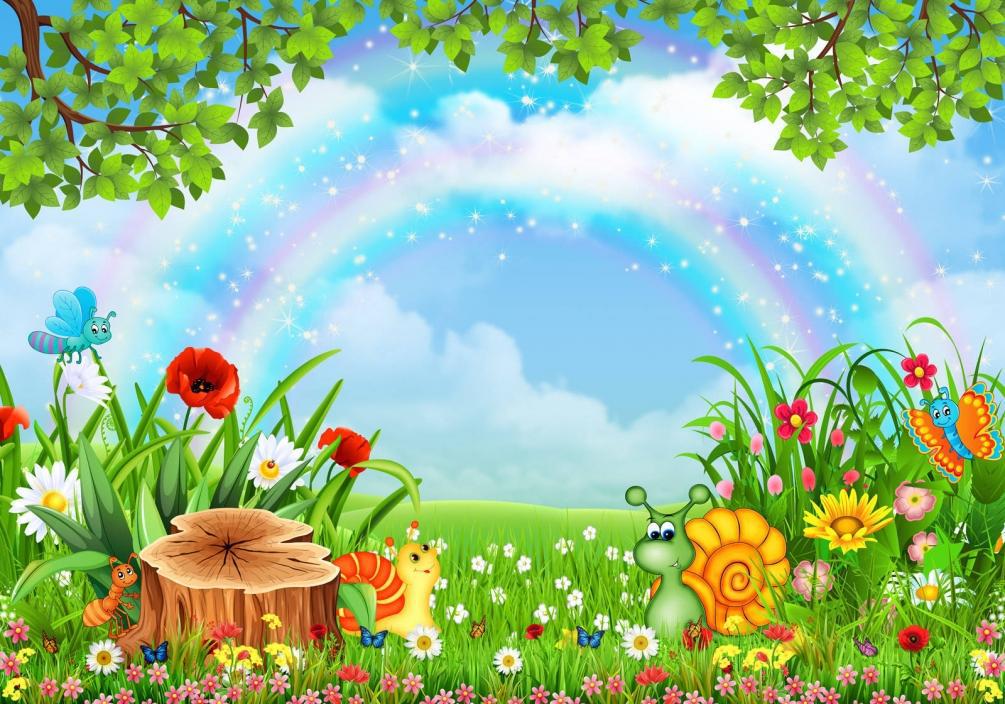                                                                              14 августаВидео-зарядкаПравильное питание.                                                            3.Как нарисовать одуванчик                                                           4.14 августа- Медовый Спас 